Игры на развитие активного словарного запаса детей дошкольного возраста. (4 - 7 лет)Комплекс  ТРИЗ-овских игр с мячомДидактические игры на закрепление индивидуальных особенностей представителей животного мираИгра “Чьи хвосты?”Педагог рассказывает сказку “Хвосты”.Однажды проснулись животные в лесу и не нашли у себя хвостов. Они решили, что ночью ветер оторвал хвосты и разнес их по лесу. Вот и пошли звери по лесу искать свои хвосты. (Давай мы поможем им.) Но хвосты спрятались в лесу, и, чтобы найти их, надо уметь их правильно назвать и отвечать на вопрос “Чей это хвост?” Например, хвост зайца надо назвать “заячий хвост”.Вот на дереве, на сосне, висит серенький, пушистый хвост белки. Чей это хвост? (Беличий.) Белка нашла свой хвост. А под дубом лежит коричневый хвост медведя. Чей это хвост? (Медвежий.) Дадим медведю хвост. В чаще леса нашелся хвост волка. Чей это хвост? (Волчий.) А вот во мху виднеется рыжий хвост лисы. Чей это хвост? (Лисий.) А на пенечке – тоненький, маленький хвост мышки. Чей это хвостик? (Мышиный.)А теперь вспомни, как называются хвосты у домашних животных.Хвост собаки – собачий,Хвост кошки – кошачий и т.д.Также можно предложит задания на сравнение: «Сравни предметы и закончить предложения».Апельсин большой, а арбуз еще больше.Клубника маленькая, а смородина еще …При знакомстве с транспортом, делается акцент на прилагательных «наземный», «подземный». Для этого используются игры, типа «Назови транспорт». Наземный –трамвай, поезд …; водный –катер, яхта или «Какой транспорт?» Метро — подземный, автобус — наземный …Дидактические игры на усвоение лексической сочетаемости слов.1.Игра «Подбери правильно». К существительным: дом, хата, изба, домишко подбираются прилагательные, (крохотный, ветхая, деревенская, большой и др.)2.Игра «Дерево, кустик, земля…» Дерево — груша, персики…; куст — помидоры, смородина…; земля — свёкла, редиска…3.Игра «Будь внимательным» Цель:  уточнение значение слова. Оснащение: предметные картинки 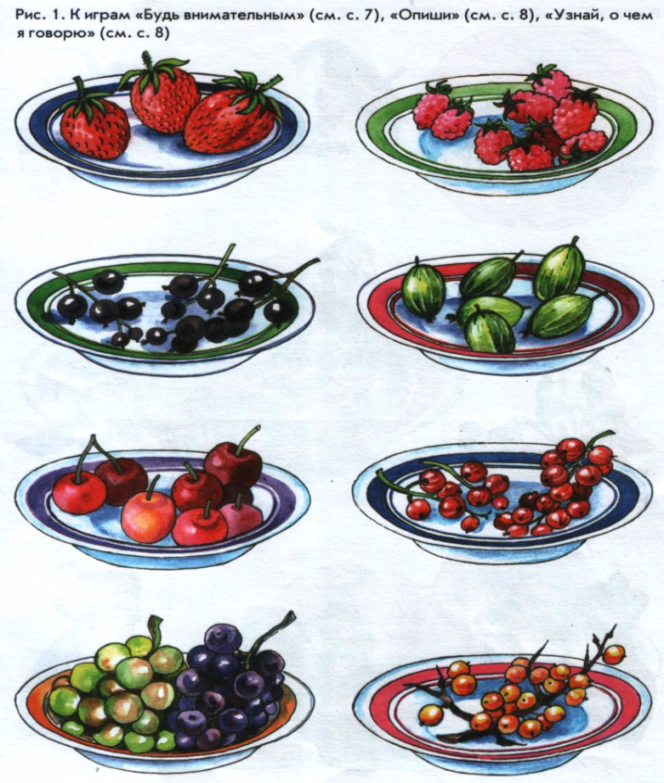 Ребенку показывается 4 картинки с изображениями ягод (клубника, малина, крыжовник, облепиха). Далее предлагается ребенку дать описания ягодам. 4.Игра «Повар» Цель:  образование имен прилагательных от существительных. 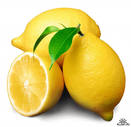 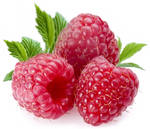 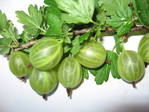 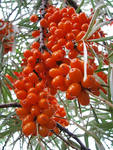 Предложить ребенку поиграть — стать поваром и рассказать, глядя на картинки, что можно приготовить из тех фруктов и ягод, — лимон (пирог, сок). Уточнить у ребенка: «Если пирог из лимона, значит, какой он?» (Лимонный.) Затем назвать: «Малина (варенье, сок, компот). Если варенье из малины, значит, какое оно? (Малиновое)». Дидактические игры на усвоение синонимики слов и смысловых значений синонимов.Игра «Родное словечко».1 вариант- ребенку необходимо подобрать синонимы к прилагательному в каждом из словосочетаний. Слабый ребенок (болезненный), слабый ветер (тихий), слабый характер (мягкий), слабое здоровье (плохое). Видим, что в данном упражнении учитывается, что каждое из значений многозначного слова имеет свой синоним.2 вариант- ребенку предлагается подобрать  к прилагательным близкие по смыслу слова.Черствый (хлеб) – (душистый, ржаной, вкусный, ароматный, несвежий). 3 вариант – послушай текст, заменив слово «большой» подходящим по смыслу словами. Слова для замены: огромный, мощный, глубокий, тяжелый, значительный, длинные. Большой корабль грузчики разгружали большими кранами. Из больших трюмов они поднимали большие тюки с товаром и перемещали их на большое расстояние. Затем эти тюки грузили в большие железнодорожные составы и отправляли в большие города.4 вариант –подбери пару. Соедини пары прилагательных, близких по значению.пасмурныйрадостныйтяжелыйгрустныйжесткийотважный	     печальныйтвердыйхмурыйвеселыйсмелыйтрудный 5 вариант – подбери как можно больше дополнительных признаков.хороший человек (…, …, …).хороший коллектив (.., …, …).хороший день (…, …, …).хороший сын (…, …, …,).хороший пес (…, …, …).1.Игра с перебрасыванием мяча «Мяч бросай и животных называй» В зависимости от темы игры возможны варианты: «Мяч бросай, четко фрукты называй» или «Мяч бросай, транспорт быстро называй». Цель: расширение словарного запаса за счет употребления обобщающих слов, развитие внимания и памяти, умение соотносить родовые и видовые понятия.2. Игра с мячом «Я знаю три названия животных (цветов)» или «Я знаю три имени девочек (пять имен мальчиков)». Раз и два, и три, четыре — Все мы знаем в этом мире. Цель: расширение словарного запаса детей за счет употребления обобщающих слов, развитие быстроты реакции, ловкости. 3. Игра с мячом «Животные и их детеныши» Человеческие дети знают всех зверят на свете. Цель: закрепление в речи детей названии детенышей животных, закрепление навыков словообразования, развитие ловкости, внимания, памяти. 4. Игра с мячом «Кто как разговаривает?» Мяч лови, да поскорей Назови язык зверей. Цель: расширение словарного запаса, развитие быстроты реакции. 5. Игра с перебрасыванием мяча «Подскажи словечко» Есть всего один ответ. Кто-то знает, кто-то — нет. Цель: развитие мышления, быстроты реакции. 6. Игра с перебрасыванием мяча «Чей домик?» или «Кто где живет?» Кто в берлоге, кто в норе? Назови-ка поскорей! Цель: закрепление знания детей о жилищах животных, насекомых. Закрепление употребления в речи детей грамматической формы предложного падежа с предлогом «в». 7. Игра с мячом «Скажи ласково» Мячик маленький поймай, Да словечком приласкай. Цель: закрепление умения образовывать существительные при помощи уменьшительно- ласкательных суффиксов, развитие ловкости, быстроты реакции. 8. Игра с перебрасыванием мяча «Что происходит в природе?» Человек легко находит, Что в природе происходит. Цель: закрепление употребления в речи глаголов, согласования слов в предложении. 9. Игра с перебрасыванием мяча «Составь предложение» Мячик прыгать я заставлю. Предложение составлю. Цель: развитие внимания, быстроты мыслительных операций. 10. Игра с мячом «Кто как передвигается?» Кто летает, кто плывет, Кто ползет, а кто идет. Цель: обогащение глагольного словаря детей, развитие мышления, внимания, ловкости. 11. Игра с мячом «Какие действия совершают животные?» или «Что делают животные?» Что животные умеют — Птицы, рыбы, кошки, змеи? Цель: активизация глагольного словаря детей, закрепление знаний о животных, развитие воображения, ловкости. 12. Игра «Кто чем занимается?» Никогда мы не забудем, Что умеют делать люди. Цель: закрепление знаний детей о профессии, обогащение глагольного словаря детей, развитие внимания, ловкости. 13. Игра «Кто может совершать эти движения?» Кто и что — летит, бежит, Ходит, плавает, лежит? Цель: активизация глагольного словаря детей, развитие воображения, памяти, ловкости.14. Игра «Горячий — холодный» Мы сейчас откроем рот, Чтоб сказать наоборот. Цель: закрепление в представлении и словаре ребенка противоположных признаков предметов или слов-антонимов. 15. Игра «Из чего сделано?» Вот предмет, а из чего Люди сделали его? Цель: закрепление в речи детей употребления относительных прилагательных и способов их образования. 16. Игра «Лови да бросай — цвета называй» Что у нас какого цвета — Мы расскажем вам об этом. Цель: подбор существительных к прилагательному, обозначающему цвет. Закрепление названий основных цветов, развитие воображения у детей. 17. Игра «Третий лишний» («Четвертый лишний») Распознаем мы сейчас, Что же лишнее у нас. Цель: закрепление умения детей выделять общий признак в словах, развивать способность к обобщению.18. Игра «Чья голова?» Чья у зверя голова? Подскажи скорей слов Цель: расширение словаря детей за счет употребления притяжательных прилагательных.19. Игра «Что бывает круглым?» Тут, конечно, каждый знает, Что каким у нас бывает. Цель: расширение словаря детей за счет прилагательных развитие воображения, памяти, ловкости. 20. Игра «Один — много» Мы — волшебники немного: Был один, а станет много. Цель: закрепление в речи детей различных типов окончаний имен существительных. 21. Игра «Веселый счет» Сколько их — всегда мы знаем. Хорошо мы все считаем. Цель: закрепление в речи детей согласования существительных с числительными. Развитие ловкости, быстроты реакции. 22. Игра «Где мяч?» Мячик, мячик, где лежишь? Ты от нас не убежишь. Цель: закрепление в речи детей правильного употребления предлогов, развитие умения ориентироваться в пространстве, внимания. 23. Игра «Хорошо — плохо» Мир не плох и не хорош — Объясню, и ты поймешь. Цель: знакомство детей с противоречиями окружающего мира, развитие связной речи, воображения ловкости. 24. Игра «Вчера, сегодня, завтра» То, что было, то, что будет, Каждый помнит — не забудет. Цель: закрепление умения детей ориентироваться во времени, развитие внимания, ловкости, воображения, фразовой речи. 25. Игра «Утро, день, вечер, ночь» Утро, вечер, день и ночь Навсегда уходят прочь. Провожать их не спеши, Что ты делал, расскажи. Цель: закрепление умения детей ориентироваться во времени, закрепление названий частей суток, их последовательности; развитие внимания, ловкости. 26. Игра «Лови, бросай, дни недели называй» В календарь не зря глядели — Все мы помним дни недели. Цель: закрепление временных понятий в активном словаре ребенка27. Игра «Месяцы и их последовательность» Месяц к месяцу встает — Каждый всех их назовет. Цель: закрепление временных понятий в активном словаре ребенка. 28. Игра «Что за чем?» Что за чем у нас идет Каждый год и круглый год? Цель: Закрепление временных понятий в активном словаре ребенка, развитие мышления. Ход игры. Играющие встают в крут. Ведущий бросает мяч по очереди играющим и задает вопросы. Например: «Зима. А что за нею?». Игрок отвечает: «Весна», и бросает мяч ведущему. 29. Игра «Бывает — не бывает» Что же будет, что же нет? Поскорее дай ответ! Цель: расширение и закрепление активного словаря ребенка, развитие логического мышления. 30. Игра «Кто кем был?» Мы, конечно, не забыли, Кем еще вчера вы были. Цель: развитие мышления, расширение словаря, закрепление падежных окончаний. 31. Игра «Кто кем будет?» Знаем мы с тобой о том, Что бывает с кем потом. Цель: развитие мышления, воображения, быстроты реакции, расширение словаря. 32. Игра «Семья» Кто вы мне и кто вам я, Если вы — моя семья? Цель: обучать детей разбираться в родственных отношениях, употреблять слова, обозначающие родство и родственников.